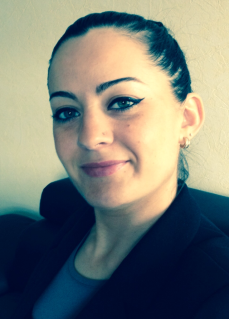 Cécile LIMOUZIDiététicienne-nutritionniste DU de nutrition appliquée aux activités physiques et au sport.Enseignante en nutrition du sportif.Membre du réseau REPPOP. Mail : cecile.limouzi@gmail.comTél : 06.51.13.45.08Cabinet situé au 32 avenue des Palanques 31120 Portet sur Garonne Prise en charge diététique :- Bilan personnalisé adultes, enfants et personnes âgées. - Rééquilibrage alimentaire.- Nutrition du sportif.- Perte ou prise de poids.- Pathologies diverses : diabète, hypertension, maladies digestives …- Changements psychologiques : allaitement, grossesse, ménopause…- Suivi lors du sevrage tabagique.Consultations sur rendez-vous.